Checkliste: 
Vor der Abgabe kontrollieren, ob alle folgenden Angaben eingehalten wurden!	Längenvorgabe ist eingehalten (8.000 bis 20.000 Zeichen inkl. Leerzeichen)? 	Interpunktion ist geprüft (z.B. Leerzeichen nach Beistrich und Punkt, …)?	Ein- und zweisilbe Zahlen sind als Worte ausgeschrieben, sofern sie nicht mit Prozent-, Währungs-, Maßangaben o.Ä. versehen sind; dann sind sie immer als Ziffern gesetzt?	Orthographie ist mittels Rechtschreibprüfung in Word geprüft?	Es wurden möglichst genderneutrale Bezeichnungen bzw. die Schreibweise mit * verwendet?	Längere Zitate (mehr als zwei Zeilen) sind als solche formatiert?	Alle Zitate sind geprüft auf Vollständigkeit und einheitliche Zitierweise (APA7)?	Alle bibliographischen Angaben sind geprüft auf Vollständigkeit und einheitliche Zitierweise?	Eine Zusammenfassung von max. 120 Wörtern und drei bis fünf Stichworte stehen am Beginn des Beitrags?	Anmerkungen sind als Endnoten (nicht als Fußnoten) gestaltet?	Datei ist mit Autorennamen und Titelstichwort ohne Sonderzeichen benannt?	Alle Abbildungen sind nummeriert, benannt und mit Quellenangabe versehen?	Das Copyright für die Abbildungen liegt bei Ihnen bzw. die Abdruckgenehmigung ist eingeholt?Vorname Nachname Autor*in 1Institution, OrtVorname Nachname Autor*in 2 (je nach Bedarf bitte löschen oder ergänzen)Institution, OrtDOI: https://doi.org/10.0000 Zusammenfassung – max. 120 Wörter. Lorem ipsum dolor sit amet, consectetuer adipiscing elit. Maecenas porttitor congue massa. Fusce posuere, magna sed pulvinar ultricies, purus lectus malesuada libero, sit amet commodo magna eros quis urna. Nunc viverra imperdiet enim. Fusce est. Vivamus a tellus. Pellentesque habitant morbi tristique senectus et netus et malesuada fames ac turpis egestas. Proin pharetra nonummy pede. Mauris et orci. Aenean nec lorem. In porttitor. Donec laoreet nonummy augue. Suspendisse dui purus, scelerisque at, vulputate vitae, pretium mattis, nunc. Mauris eget neque at sem venenatis eleifend. Ut nonummy. Fusce aliquet pede non pede. Suspendisse dapibus lorem pellentesque magna. Integer nulla. Donec blandit feugiat ligula. Donec hendrerit, felis et imperdiet euismod, purus ipsum pretium metus, in lacinia nulla nisl eget sapien.Stichwort 1, Stichwort 2, Stichwort 3 (max. 5)„Vorangestelltes Zitat (optional)“
N.N., JJJJLorem ipsum dolor sit amet, consectetuer adipiscing elit. Maecenas porttitor congue massa. Fusce posuere, magna sed pulvinar ultricies, purus lectus malesuada libero, sit amet commodo magna eros quis urna.Überschrift 1. EbeneLorem ipsum dolor sit amet, consectetuer adipiscing elit. Maecenas porttitor congue massa. Fusce posuere, magna sed pulvinar ultricies, purus lectus malesuada libero, sit amet commodo magna eros quis urna.Donec blandit feugiat ligula. Donec hendrerit, felis et imperdiet euismod, purus ipsum pretium metus, in lacinia nulla nisl eget sapien. Donec ut est in lectus consequat consequat.Abbildung 1: Titel AbbildungÜberschrift 1. EbeneLorem ipsum dolor sit amet, consectetuer adipiscing elit. Maecenas porttitor congue massa. Fusce posuere, magna sed pulvinar ultricies, purus lectus malesuada libero, sit amet commodo magna eros quis urna.Pellentesque habitant morbi tristique senectus et netus et malesuada fames ac turpis egestas. Proin pharetra nonummy pede. Mauris et orci. Aenean nec lorem. In porttitor. Donec laoreet nonummy augue. Suspendisse dui purus, scelerisque at, vulputate vitae, pretium mattis, nunc. Mauris eget neque at sem venenatis eleifend. Ut nonummy.Donec blandit feugiat ligula. Donec hendrerit, felis et imperdiet euismod, purus ipsum pretium metus, in lacinia nulla nisl eget sapien. Donec ut est in lectus consequat consequat.Überschrift 1. EbeneÜberschrift 2. EbeneLorem ipsum dolor sit amet, consectetuer adipiscing elit. Maecenas porttitor congue massa. Fusce posuere, magna sed pulvinar ultricies, purus lectus malesuada libero, sit amet commodo magna eros quis urna.Tabelle 1: Titel TabelleÜberschrift 2. EbeneLorem ipsum dolor sit amet, consectetuer adipiscing elit. Maecenas porttitor congue massa. Fusce posuere, magna sed pulvinar ultricies, purus lectus malesuada libero, sit amet commodo magna eros quis urna.Donec blandit feugiat ligula. Donec hendrerit, felis et imperdiet euismod, purus ipsum pretium metus, in lacinia nulla nisl eget sapien. Donec ut est in lectus consequat consequat.Überschrift 3. EbeneLorem ipsum dolor sit amet, consectetuer adipiscing elit. Maecenas porttitor congue massa. Fusce posuere, magna sed pulvinar ultricies, purus lectus malesuada libero, sit amet commodo magna eros quis urna.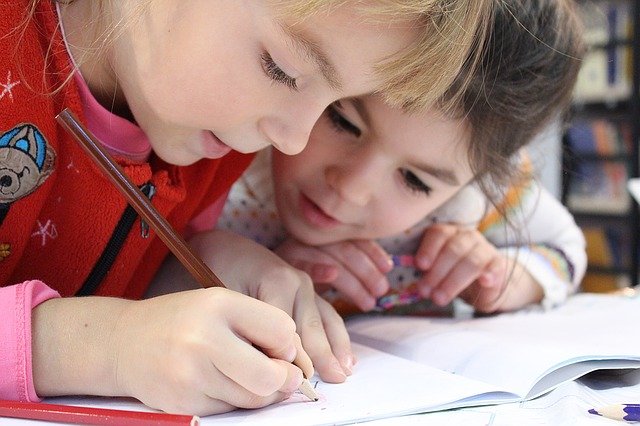 Abb. 2: Titel Abbildung 2 | Foto: NameLorem ipsum dolor sit amet, consectetuer adipiscing elit. Maecenas porttitor congue massa. Fusce posuere, magna sed pulvinar ultricies, Zitatpurus lectus malesuada libero, sit amet commodo magna eros quis urna.LiteraturverzeichnisBitte Literatur nach APA zitieren. Eine Hilfestellung dazu finden Sie z.B. hier: https://www.studium.ifp.uni-mainz.de/files/2020/12/APA7_Kurz-Manual.pdfNachname, Initiale. (Erscheinungsjahr). Titel. Erscheinungsort: Verlag.Nachname, Initiale., Nachname, Initiale. & Nachname, Initiale. (Erscheinungsjahr). Titel. Erscheinungsort: Verlag.Nüesch, C., Wilbers, K. & Zellweger, F. (2005). Die Förderung überfachlicher Kompetenzen an der HSG. St. Gallen: Institut für Wirtschaftspädagogik.Oblinger, D. C. & Oblinger, J. L. (Hrsg.) (2005). Educating the Net Generation. Boulder, CO: Educause. http://www.educause.edu/educatingthenetgen, Stand vom 26. September 2005.Nachname, Initiale. (Erscheinungsjahr). Titel. Zeitschrift / Journal, Jg.(Nr.), xx-xx.Jenert, T. & Brahm, T. (2010). „Blended Professionals“ als Akteure einer institutionsweiten Hochschulentwicklung. Zeitschrift für Hochschulentwicklung, 5(4), 124-145 http://zfhe.at/index.php/zfhe/article/view/14, Stand vom 6. Mai 20011.Nachname, Initiale. (Erscheinungsjahr). Titel. In Initiale. Nachname, Initiale. Nachname & Initiale. eeHuber, L. (2009). Lernkultur – Wieso Kultur? Eine Glosse. In R. Schneider, B. Szczyrba, U. Welbers & J. Wildt (Hrsg.), Wandel der Lehr- und Lernkulturen (S. 14-20). Bielefeld: Bertelsmann.Autor*innenVorname Nachname, Titel – Autor*in 1Kurze, narrative Autorenbeschreibung (max. 50 Wörter) nach folgendem Muster: Seit 2006 Direktorin des XY-Gymnasiums, davor seit 1989 Lehrerin an der XY Schule in XY, Mitglied der Vereinigung XY; daneben XY Nebentätigkeit; Bücher und Zeitschriftenpublikationen zum Thema XY.
Kontakt: email@autorin1.at Vorname Nachname, Titel – Autor*in 2
Kurze, narrative Autorenbeschreibung (max. 50 Wörter) nach folgendem Muster: Seit 2006 Direktorin des XY-Gymnasiums, davor seit 1989 Lehrerin an der XY Schule in XY, Mitglied der Vereinigung XY; daneben XY Nebentätigkeit; Bücher und Zeitschriftenpublikationen zum Thema XY.
Kontakt: email@autorin2.at
Titel, mehrzeilig möglichUntertitel, mehrzeilig möglich
Titel, mehrzeilig möglichUntertitel, mehrzeilig möglichXXXXXXXXXXXXxxxxxxxxxxxxxxxxxxxxxxxxxxxxxxxxxxxxxxxxxxxxxxxxxxxxxxxxxxxx